Middle School                                           Educational Pact of Shared ResponsibilitySchool Year 2023-2024The educational contract consists of a pact agreed between teachers, parents and students in order to meet the needs of these individuals respecting their roles, promoting the well-being of each other, mutual trust and collaboration.It is defined in an educational pact that contains the rules for implementing it, providing information on content, goals, methods, evaluation and techniques used to study.The educational principles of the school are based on a central focus on the individual.Therefore the aims of the school are centred on the person and their individual learning, and the opportunities offered by their family and social environment. This is enhanced by each student's unique and individual cultural identity.The School enters into this agreement with the family by which:The School is committed to:Providing the students of the School with a qualified cultural and professional training, open to the plurality of ideas, in compliance with the principles of the Constitution, identity and the enhancement of the attitudes of each person;Offering an environment conducive to the integral growth of the person, inspired by the principle of fairness towards all users, guaranteeing a quality teaching service in a serene educational climate and favouring the training process of each student and each student according to the different learning styles and times;Offering concrete initiatives to catch up and retake, in order to promote educational success and combat dropping out as well as promoting merit and encouraging situations of excellence;Promoting the full inclusion of students with disabilities by guaranteeing the right to learning for all people with special educational needs;Promoting welcome and integration initiatives for students of foreign origin, also in collaboration with other local entities, protecting their cultural identity and activating personalised educational courses in the individual disciplines;Stimulating reflections and implementing paths aimed at the well-being and health protection of students, also through the activation of listening and contact moments with support and accompaniment services for the young students of the School;Ensuring transparency in the formulation and presentation of learning goals and objectives and evaluation methods;Guaranteeing transparency and timeliness in communications by maintaining a constant relationship with families, respecting privacy.The Family is committed to:Establishing a positive climate of dialogue and an attitude of mutual collaboration with teachers, respecting shared educational and didactic choices and the freedom of teaching;Understanding the school organisation, looking at the three-year plan of the school's educational offer and the School's rules;Encouraging regular attendance of the students in lessons and other school activities, checking their regularity;Supporting the motivation of the student to study and the application to school work of the students;Maintaining a constant relationship with the School, inquiring about the academic performance, learning processes and behaviour of the students through meetings with teachers and regularly checking the communications published on the website and on the electronic register of the school or sent by email and through the other School communication channels.The Student is committed to:Understanding the school organisation, looking at the three-year plan of the school's educational offer and the School's regulations;Actively participating in the School life by establishing a collaborative relationship with teachers and other school staff and with the classmates;Regularly attending lessons and other school activities, observing school hours and promptly justifying any delays and absences;Informing their family of any school communications and initiatives;Maintaining correct behaviour in acting and speaking, in being respectful to all the school staff and classmates, also by adopting appropriate clothing in the school environment;Studying diligently and seriously, applying themselves regularly to school work, regularly fulfilling study commitments and responsibly managing extracurricular and extra-school commitments;Knowing and observing the organisational and safety procedures;Respecting premises, furniture, equipment, tools and teaching aids, without causing damage to school property;Sharing the responsibility of taking care of the school environment and making it more beautiful and welcoming, contributing to a climate of well-being, serenity in relationships, love for discovery and knowledge.Regarding the action plan that the school intends to implement in order to prevent and combat any phenomena of bullying and cyber bullying,The School is committed to:Organising information and prevention activities in relation to bullying and cyber bullying phenomena;Stimulating awareness and responsible use of digital tools and new technologies;Creating a welcoming, serene, trusting and respectful school environment towards everyone, also through the involvement of associations and bodies present in the area with specific skills;Watching carefully recognizing even slight manifestations of bullying and cyber bullying and monitoring situations of personal or social hardship;The Family is committed to:Understanding and accepting the educational offer and the School's regulations with its disciplinary rules;Supporting and promoting school initiatives aimed at promoting autonomy and a sense of responsibility also in the use of digital tools and new technologies in order to effectively prevent and combat bullying and cyber bullying;Participating in the prevention and information initiatives provided by the school;Promptly reporting to the School and / or the competent authorities any cases of bullying and cyber bullying and / or cases of other violations of the rights of minors of which they may become aware;Supporting and accompanying their daughters and sons in carrying out the remedial actions decided by the school;Discussing and sharing with their child the educational pact of shared responsibility signed with the school.The Student is committed to:Using correct and respectful language in all the environments frequented both in person and online;Using digital devices in compliance with the School's regulations, only for educational purposes and with the explicit and motivated authorisation of the teacher;Reporting to teachers and parents episodes of bullying or cyber bullying of which they were a victim or witness;Accepting, respecting and helping others, undertaking to understand the reasons for the behaviour of others, avoiding using digital tools and the media to attack, denigrate, insult and harass other people, being aware that certain behaviours are configured as crimes punishable by law;Accepting and implementing the remedial actions decided by the school in cases where as a result of conduct that does not respect the regulations of the School.Middle SchoolStudents’ StatuteSchool Year 2023-2024● Having regard to Article 87, c. 5 of the Constitution of the Italian Republic● Having regard to Article 328 of Legislative Decree no. 297 of 16 April 1994● Having regard to Presidential Decree no. 249 of 24 June 1998● Having regard to Provv. 26/07/05 of the Guarantor for the protection of personal data● Having regard to Ministerial Decree 16/03/2007;● Having regard to Presidential Decree No 235 of 21 November 2007● Having regard to Decree-Law No 137 of 1 September 2008● Having regard to Presidential Decree No 122 of 22 June 2009● Given Law No. 107 of 13 July 2015;● Given Law No. 71 of 29/5/2017;● Given Legislative Decree no. 62 of 13 April 2017;● Given The MIUR School Plan 20/21, guidelines for September, DM 39 of 26/6/20;● Having regard to the Technical Document on Hypotheses for the Remodulation of Restrictive Measures in the School Sector● Given Ministerial Decree No. 89 of 7 August 2020, Adoption of the Guidelines on Integrated Digital Didactics, referred to in the Decree of the Minister of Education No. 39 of 26 June 2020● Given the Memorandum of Understanding to ensure the start of the school year in compliance with the security rules for the containment of the spread of COVID-19 of 6 August 2020;● Having regard to the Guidelines and Notes on containing the spread of SARS- CoV-2 in the school environment and the safe start of the 2020/2021 school year issued by the Technical-Scientific Committee and the various Regional School Offices● Having regard to the Co-responsibility Pact● Having regard to the Institute Regulations containing measures for the prevention and containment of the spread of Sars- Cov-2;RESOLVES THE FOLLOWING                                                                            Students’ StatuteArticle 1 - School Community LifeI.	The school is a place of training and education through study, the acquisition of knowledge and the development of critical awareness. It is also a centre of social and cultural experience, a community informed by democratic values and aimed at the growth of the individual in all its dimensions.II.	At school, everyone, with equal dignity and in the diversity of roles, promotes education for citizenship, the realisation of the right to study, the development of everyone's potential and the recovery of disadvantaged situations, in harmony with the principles enshrined in the Constitution and the International Convention on the Rights of the Child, signed in New York on 20 November 1989 and with the general principles of the Italian legal system.III.	The school community bases its project and its educational action on the quality of teacher-student relations, contributes to the development of the personality, pursues the attainment of cultural and professional objectives appropriate to the evolution of knowledge and lays the foundations for future integration into working life.IV.	The life of the school community is based on freedom of expression, thought, conscience and religion, on the mutual respect of all its members, whatever their age and condition, in the repudiation of all ideological, social and cultural barriers.Article 2 – RightsI.	The School guarantees the continuity of learning and values the personal inclinations of students. The latter have the right to a qualified lifelong education that respects and enhances, through guidance, each individual's identity and is open to the plurality of ideas.II.	The school community promotes solidarity among its members and protects the student's right to privacy. Everyone has the right to be informed of the decisions and rules governing the life of the School.III.	The school community organisesA. information and prevention initiatives on the phenomenon of cyber bullying aimed at pupils.B. specific training activities on health and safety culture;C. the safe return of pupils to the classroom with the adoption of the necessary physical distancing.D. school activities in the most effective and safe manner in relation to available resources;E. the functional use of outdoor and indoor spaces, in order to avoid clusters or assemblages and to ensure differentiated shifts at entrances, exits, during break times, outflows and adequate distances at each stage of the school day:IV.	The student has the right to active and responsible participation in the life of the school, to transparent and timely assessment, aimed at activating a process of self-evaluation that leads him/her to identify his/her positive inclinations and weaknesses, in order to improve his/her performance.V.	Students have the right to freedom of learning and exercise, through their families, the right to choose between optional activities and optional additional activities offered by the School. Curricular teaching activities and additional activities are organised according to times and methods that take into account the students' learning rhythms and life needs.VI.	Foreign students have the right to respect the cultural and religious life of the community to which they belong. The school promotes and encourages initiatives aimed at welcoming and protecting the language and culture they belong to, also through the realisation of intercultural activities.VII.	The school guarantees the best conditions to ensure students and their familiesA. an environment favourable to the integral growth of the person and a quality educational-didactic service;B. additional and supplementary educational offers, also through the support of initiatives proposed by families, institutions and associations in the area;C. concrete initiatives for the recovery of situations of delay and disadvantage, and for the prevention and recovery of school drop-outs;D. the health and safety of the environment, suitable for all students, eliminating all architectural barriers and in relation to the measures envisaged against vandalism;E. the availability of adequate technological equipment;F. the presence of Area 3 Instrumental Functions responsible for student interventions and services and school-family relations.Article 3 – DutiesI.	Students are required to attend courses regularly and to fulfil their study commitments diligently.II.	Students are required to have the same respect, including formal respect, for the headmaster, the teachers, the entire school staff and their fellow students as they demand for themselves. All forms of verbal and physical violence are banned from the school, since violent acts degrade the human person and disregard the positive values underpinning Civil Coexistence.III.	In exercising their rights and fulfilling their duties, students are required to behave correctly and consistently with the principles set out in Title I.IV.	Students are expected to observe school rules especially with regard to: punctual delivery of excuses, absences signed by the parent and the prohibition of the use of mobile phones in class (and also in in the garden, in the gym and in every scholastic environment).V.	Students are expected to make proper use of the facilities, tools and teaching aids provided by the school and to behave in school life in such a way as not to cause damage to property.VI.	Students share the responsibility for making the school environment welcoming and taking care of it as an important factor in the quality of school life.VII.	Students are expected to:A. report to school without Covid-like flu symptoms;B. wear a mask to protect the nose and mouth when entering, leaving and when moving aroundC. follow the indicated route and respect the signsD. inform the teachers immediately in the event of flu-like symptoms;E. always keep a distance of 1 metre, avoid gatherings (especially on entry and exit) and physical contact with classmatesF. follow the teachers' instructionsG. use the hand sanitiser dispensers at the entrance and avoid touching your face and mask;H. not to move from one's desk without permission and not to move from one's assigned seat;I. not to exchange teaching materials or personal belongings with classmates; 	 J. report if absent from school due to flu symptoms.Article 4 – DisciplineEveryone is required to comply with the Institute Rules and Regulations and must be informed of the behaviour that constitutes disciplinary offences, with the relevant sanctions, and the competent bodies that impose them according to the following procedures:I.	Disciplinary measures have an educational purpose and tend to reinforce the sense of responsibility and restore correct relations within the school community, also with reference to the measures adopted to combat the spread of the Covid 19 epidemic;II.	Disciplinary responsibility is personal; no one may be subjected to disciplinary sanctions without first being invited to explain their reasons;III.	Sanctions are always temporary, proportionate to the disciplinary offence and inspired, as far as possible, by the principle of repairing the damage; they take into account the student's situation. "Behavioural assessment refers to the development of citizenship skills. The Students' Statute, the Co-responsibility Education Pact and the regulations approved by the school institutions constitute the essential references." (D. L. vo 62/17, art. 1, paragraph 3);IV.	Temporary removal from the school community (suspension from attending school activities) is only ordered in the event of serious and repeated disciplinary offences, for periods of less than and exceeding 15 (fifteen) days;V.	As far as possible, a relationship with the student and his/her parents during the periods of expulsion is foreseen, in order to prepare his/her return to the school community;VI.	Expulsion from the school community is also ordered when conditions of danger to the safety of persons are ascertained. In this case, the duration of the expulsion is commensurate with the permanence of the dangerous situation;VII.	In cases where the judicial authority, social services or the objective situation represented by the family or the student himself advises against returning to the school community, the student is allowed to enrol in another school during the current school year;VIII.	Provision for the protection of minors for the prevention and fight against the phenomenon of cyber-bullying and the spread of the Covid-19 epidemic.Article 5 – AppealsI.	For the imposition of the sanctions referred to in Article 4(7) and for related appeals, the provisions of Article 328(2) and (4) of Legislative Decree No. 297 of 16 February 1994 shall apply.II.	Parents may appeal against disciplinary sanctions other than those referred to in paragraph 1 to an appropriate internal school guarantee body within 15 days of notification of their imposition.III.	Composition of the guarantee board:A.	Director of Studies;B. 3 teachers appointed by the Teachers' Board;C. 3 parents appointed by the School Council.IV.	The members of the Organo di Garanzia are appointed by the School Council.V.	The Director of Studies convenes the Organo di Garanzia, which makes a final decision within 30 days from the presentation of the appeal.DISCIPLINARY SANCTIONSPursuant to D.P.R. 24/06/1998 no. 249, D.P.R. no. 328 21/11/2007, D. L. vo no. 297 of 16/04/1994, D. L. vo 01/09/2008 no. 137, D.P.R. no. 122 of 22 June 2009, Law no. 107 of 13 July 2015, Law no. 71 of 29/5/2017 and D. L. vo n.62 of 13 April 2017;SCHOOL DIRECTORBIANCA VITTORIA PARRAVICINI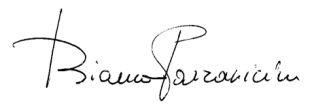 DIDACTIC COORDINATORSDOTT.SSA ELENA GARLASCHIDOTT.SSA MARGHERITA TOTAMISS KELLY RILEY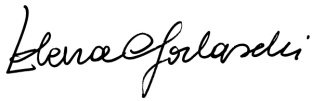 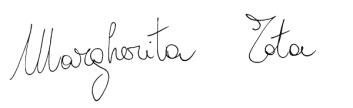 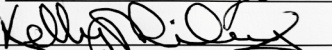 PARENTS____________________________________________________________________________________________________STUDENT_________________________________________________PLACE AND DATE_________________________________________________Nature of the misconductUnexcused lateness Failure to justify repeated absenceFailure to comply withschool dutiesFailure to comply withrules for combatingthe spreadof the epidemic fromCovid-19 ( Art3, point 7(a,b,c,d,e,f,g,h,i,j)Arbitrary absence fromschool forpersonal initiativesBehaviour ofdisrupts the regularconduct of lessonsMisuse ofmobile phone and otherelectronic devicesForgery of signatures and/or assessments and verifications.Disclosure of photos ordocuments withoutno authorisationForms of pressureblackmail, aggression,harassment, insultdenigration (bullying andcyberbullying)Crimes of particularthat violate thedignity and respect for thehuman person orcompromiseone's own safety and the safety ofothersDamage tofacilities and equipmentschool facilitiesVandalism (inside orin the schoolyard orduring schoolschool outings)Competent bodyTeacher I hour Class coordinatorTeacher of thedisciplineC.C. coordinatorCovid contact personSchool DirectorTeacher of thedisciplineC.C. coordinator                 School DirectorTeacher of thedisciplineC.C. coordinator                 School DirectorTeacher of thedisciplineC.C. coordinator                 School DirectorTeacher of thedisciplineC.C. coordinator                 School DirectorDisciplinary SanctionsVerbal warning.Immediate note in the class register. Notification of parents.Parental summons in the event of failure to justify absence by the third day.In the case of systematic lateness, the S.D. summonses the parents.Verbal and written reprimand in the class register.Communication to parents.Reflection by the pupil on the reasons whichinduced him/her to fail to fulfil his/her duties.Convocation of parents in the event of persistenceof the problem.Verbal reprimand by the Headteacher.Prohibition of participation in initiatives or going outschool (at least one) after the third written reprimand.written warning.Suspension from teaching activitiesVerbal warning.If the misbehaviour and restlessnesspersists, after a note has been made in theclass register, inform the family and consider apossible expulsion from the class.Verbal warning by the S.D.Convocation of the class council.Restorative" activities of social relevance andgeneral interest of the school community(cleaning of classrooms and school premises) in thepresence of the school employee.Verbal warning and written disciplinary note on the electronic register and communication to the family. Withdrawal of the mobile phone by the family.Invitation to non-use and storage of equipment. Verbal warning by the School Director. Convocation of parents.If the failure is repeated, convocation of the Class Council for possible disciplinary action.Verbal and written reprimand and convocationof the class council.Immediate convocation of parents in thepresence of the class coordinator and the S.D.Reflection by the pupil on the reasons thatinduced him/her to misbehavetowards peers and adults.4. Convocation of the Class Council toevaluate a possible removaltemporary removal from the school community for aperiod of less than or equal to fifteendays.Restorative" activities of social relevance andgeneral interest of the school community:Cleaning of classrooms (desks, chairs, desk,blackboard and floors);School environments (corridors, lecture hall,laboratories and gymnasium) in the presence of theschool employee.6. Prohibition of participation in school outingsschool outings.7. Possible exclusion from the final examination andconsequent non-admission to the following yearfollowing year or to the final State examination of thecourse of studies.Repair of damage caused or compensationof the same; if it is not possibleidentify the party responsible but only the classclass, the class as a whole shall be liableanswer for it.Prohibition of participation in school outings.Possible exclusion from the final examination andconsequent non-admission to the following yearfollowing year or to the final state examination.course of studies.